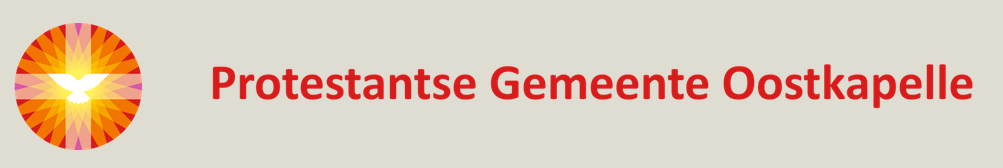 L i t u r g i e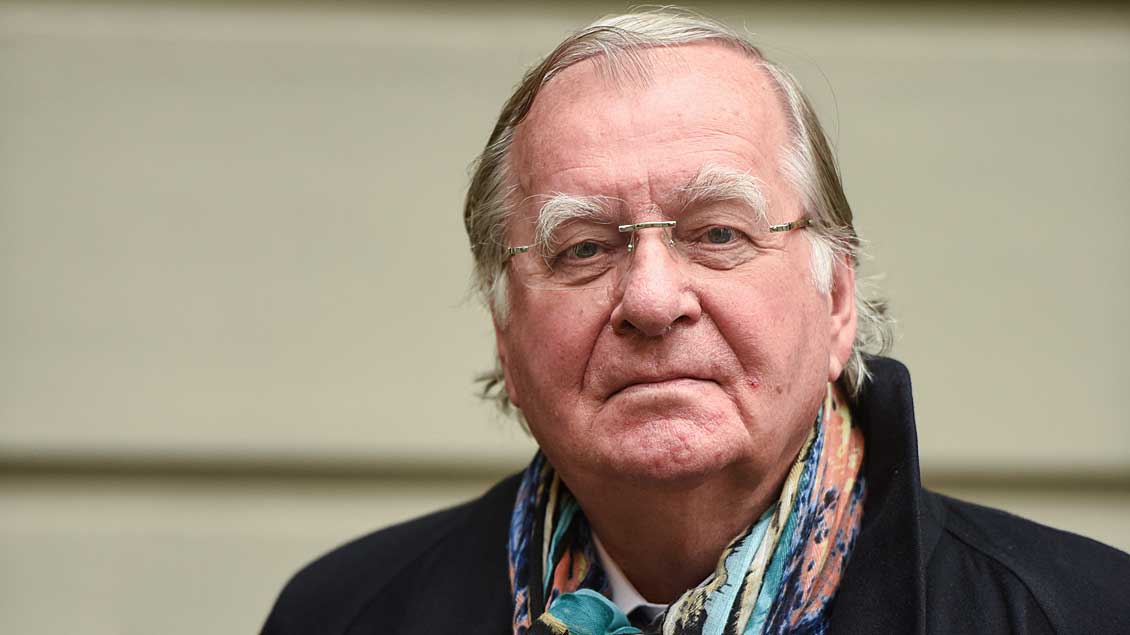 Orde van dienst voor zondag 8 oktober 2023 in de protestantse Dorpskerk te Oostkapelle. 3de zondag van de herfst. Thema:  Liederen van Huub Oosterhuis Liturgische kleur:  groen.  Predikant: ds. Ph.A. Beukenhorst. Ouderling van dienst is Frans Vijlbrief. Organist is Cocky Klaver. Dienst m.m.v. het Projectkoor o.l.v. Stoffelien Cool-Korporaal.DIENST VAN DE VOORBEREIDINGPianospel vooraf:  fuga’s van Johann Seb. Bach en Johann Pachelbel Welkom en mededelingen door de ouderling van dienst Zingen:  Psalm 72.a.: koor begint met refrein en zingt de strofen 1, 2, 3, 4; allen zingen refrein mee nà de strofen 1, 3, 4 – ‘Voor kleine mensen is hij bereikbaar’   Liturgische opening met meegesproken bemoediging en groet (daarna zitten)Inleiding op het thema van de kerkdienstProjectkoor zingt:   Liedboek 330 – ‘Woord dat ruimte schept’Kyriegebed om de nood van mens en wereldZingen als glorialied, met discant door de sopranen: Liedboek 632: strofen 1 (koor), 2 en 3 (allen) – ‘Dit is de dag die de Heer heeft gemaakt en gegeven’DIENST VAN HET WOORDGebed bij de opening van de Bijbel  Bijbellezing Eerste Testament door lector Arie van Mastrigt:  Jesaja 5, 1 t/m 7Zingen:   Liedboek 1001: strofen 1 (koor), 2 en 3 (allen) – ‘De wijze woorden’Bijbellezing Nieuwe Testament door lector Arie van Mastrigt: Matteüs 21, 33-43Zingen:  Liedboek 601: strofen 1 (koor), 2 en 3 (allen) – ‘Licht dat ons aanstoot’Uitleg en verkondiging   Projectkoor zingt:   Liedboek 999 – ‘Ik zal in mijn huis niet wonen’DIENST VAN GEBEDEN EN GAVENGebeden:  Voorbeden – Stil gebed – Onze VaderSlotwoorden en informatie over de collectenStaande zingen:   Liedboek 362: strofen 1, 2 en 3 – ‘Hij die gesproken heeft’Heenzending en ZegenZingen:  Liedboek  431.c. – ‘Amen, amen, amen’Uitleidend orgelspelCollecten bij de uitgang: 1ste PG Oostkapelle (NL38 RABO 0375 5191 57);  2de Missionaire Pioniersplekken PKN (via diaconie: NL45 RBRB 0845 0168 57).Welkom bij een belangstellend gesprek met koffie en thee achterin de kerk   